Are We Ready?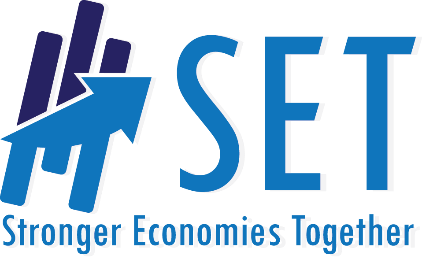 Read each question below and place an X to show the answer that best reflects your response.  There are no right or wrong responses.  These are simply discussion starters for your group.								_____________Overall Total Regional Knowledge & EffortsNot at allOnly a LittleSomeA LotHow much has the region worked together in the past?How successful have efforts to work together in the past been?How much of a concern is regional economic development in your region?How knowledgeable do you think the SET partners are in practices around regional economic developmentLeadershipTo what extent are local elected/appointed officials knowledgeable of regional economic development benefits  To what extent are local elected/appointed officials consider regional economic development efforts to be an important use of resources (time and money) To what extent are local elected/appointed officials already involved in regional economic development efforts Community ClimateHow supportive do you think community members are to efforts toward regional economic developmentKnowledgeHow knowledgeable are community members about regional economic development?How much regional data have the applicants examined (such as demographics, workforce, industry clusters, or other relevant data)?ResourcesHow broad is the representation of participants that will be involved in planning (such as education, industry, healthcare, volunteer orgs, economic development, local citizens, etc.)?How much expertise and training is there among those to be included in this process? How supportive is the region in terms of volunteering time, making financial donations, providing meeting space, etc. in support of this work? How willing are major employers, industries, and organizations to be involved?CountNumber1234 Column Total